障害者委員会企画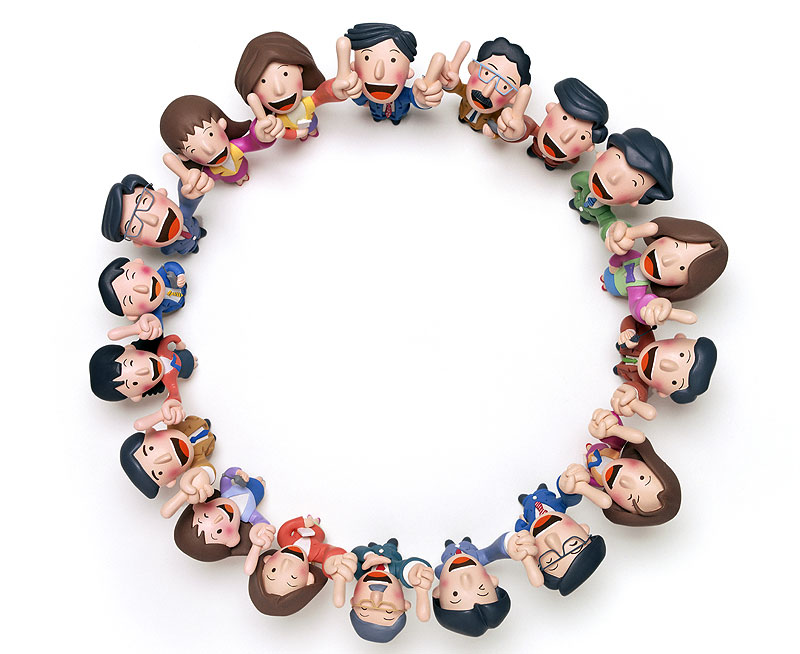 当日参加者の名簿を作成しようと考えています。記載してほしくない欄には（　）×をお願いします！【問い合わせ先】公益社団法人 福岡県社会福祉士会　事務局（栗原・安永）〒812‐0011福岡市博多区博多駅前3丁目9番12号　アイビーコートⅢビル5ＦTEL　092‐483‐2944　FAX　092‐483‐3037氏名懇親会参加　　有　　・　無氏名懇親会参加　　有　　・　無連絡先TEL：　　　　　　　　　　　　　　　　　　　　　　　　　　　　　　　　　　　　　　　　　　　 　（　　　　）　　　　　　　　　　　　　　　　　　　　E-mail：　　　　　　　　　　　　　　　　　　　　　　　　　　　　　　　　　　　　　　　　　　　（　　　　）TEL：　　　　　　　　　　　　　　　　　　　　　　　　　　　　　　　　　　　　　　　　　　　 　（　　　　）　　　　　　　　　　　　　　　　　　　　E-mail：　　　　　　　　　　　　　　　　　　　　　　　　　　　　　　　　　　　　　　　　　　　（　　　　）　会員番号No.　　　　　　　　　　　　　　　　　　　　　　　　所属ブロック（　　　　　　　　　　　　　　　　　　）No.　　　　　　　　　　　　　　　　　　　　　　　　所属ブロック（　　　　　　　　　　　　　　　　　　）勤務先名称：　　　　　　　　　　　　　　　　　　　　　　　　　　　　　　　　　　　　　　　　　　　　（　　　　）住所：　　　　　　　　　　　　　　　　　　　　　　　　　　　　　　　　　　　　　　　　　　　　（　　　　）ＴＥＬ：　　　　　　　　　　　　　　　　　　　　　　　　　　　　　　　　　　　　　　　　　　　　（　　　　）名称：　　　　　　　　　　　　　　　　　　　　　　　　　　　　　　　　　　　　　　　　　　　　（　　　　）住所：　　　　　　　　　　　　　　　　　　　　　　　　　　　　　　　　　　　　　　　　　　　　（　　　　）ＴＥＬ：　　　　　　　　　　　　　　　　　　　　　　　　　　　　　　　　　　　　　　　　　　　　（　　　　）